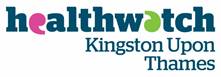 Healthwatch Kingston Board Meeting (Part A)Date: Wednesday 31 July 2019Report Title: Finance ReportAuthor: Nigel Spalding (NS), TreasurerPART A Agenda Item 6Appendix: NoFOR DECISION – Proposed budget for Core Work in 2019/20FOR INFORMATION – Financial statements to 30 June 2019, Outline Budget for 2020/21,  anticipated Cash Flow and future decision-making on banking arrangements.The Board is asked:approve the 2019/20 budget figures contained in this report.note the income and expenditure statements to 30 June 2019.note that the amount of money held in the Metro Bank as of 25 July 2019 is £37,914.44 and that this is insufficient to merit the transfer of £32,500 to another account, as discussed at the last meeting.note that a number of invoices are due to be issued in the next couple of months but that, as far as possible, these will be staggered so as to minimize the amount held, in excess of £85,000 in the Metro Bank. to receive further information on the cash flow situation at the next meeting before deciding whether or not to transfer an amount equivalent to the agreed reserve fund (£32,500) to another bank account.CORE BUDGET 2019/20EXPENDITURE Proposed Budget 2019-20                        (RBK Contract Year +1) Expenditure to 30 June 2019Outline budget 2020-21            (RBK Year +2) ADMINISTRATION COSTS Insurance              2,000.00           1,868.76             2,250.00 Photocopier maintenance contract             2,500.00              579.80             2,500.00 Independent Examination of Accounts                800.00                     -               1,000.00 Rent of Community Venues             3,000.00                     -               3,000.00 Companies House Confirmation Statement filing                  15.00                     -                    20.00 Legal and professional fees             2,000.00                     -               1,000.00 Other Equipment (non-IT over £15)                500.00                     -                  500.00 Renewal of registration with ICO                  40.00                40.00                  40.00 COMMUNICATION COSTS Printing                 500.00                     -                  500.00 Marketing/Promotion                500.00                     -                  500.00 STAFF COSTS Salaries (incl employer's NI (not rebate) + pensions + repayment of travel loan)Salaries (incl employer's NI (not rebate) + pensions + repayment of travel loan)         109,985.48         23,497.23         118,888.42 Part funding of TTC Co-ordinator post (funded from £3k NI rebate)             2,523.99  Include above             1,577.49 Staff recruitment             1,000.00                     -               1,000.00 DBS checks for employees                250.00                     -                  250.00 Staff training and attendance at conferences/workshops              1,500.00              195.00             1,500.00 Payroll service                 700.00                     -                  750.00 EXPENSES Staff travel                500.00              165.50                500.00 Volunteer expenses                300.00                     -                  300.00 Administration charges for volunteer DBS checks                300.00                     -                  300.00 Training for Trustees             1,500.00              474.00             1,000.00 OVERHEADS Office Rental              7,800.00           1,950.00             9,000.00 Telephone/Internet             1,750.00              384.23             2,000.00 IT Facilities and Helpdesk             2,500.00           1,077.99             2,000.00 Office Supplies, Stationery & Postage                600.00                87.00                700.00 Hospitality for Meetings             1,500.00              160.09             2,000.00 Journals and Subscriptions                200.00                     -                  200.00 Office Cleaning and Maintenance                100.00                     -                  250.00 TOTAL      144,864.46      30,479.60      153,525.92 INCOME Expected Income 2019/20                (+1 Contract Year)Income to 30 June 2019Outline Budget 2020/21               (+2 Contract Year)RB Kingston (Core Contract)122,000.00                    -   122,000.00RB Kingston (LD - Extension of Contract)           19,500.00         12,500.00             7,000.00 Kingston CCG (MHSPIG)             2,000.00                     -               2,000.00 Healthwatch England             3,334.00           3,334.00 GRAND TOTAL      146,834.00      76,793.20      131,000.00 ANNUAL SURPLUS/(DEFICIT)           1,969.54      46,313.60 -   22,525.92 ANNUAL CASH FLOW FOR COREBased on proposed budget for 2019-20 and indicative budget for 2020-21Based on proposed budget for 2019-20 and indicative budget for 2020-21Based on proposed budget for 2019-20 and indicative budget for 2020-21Based on proposed budget for 2019-20 and indicative budget for 2020-21Based on proposed budget for 2019-20 and indicative budget for 2020-212019-202020-21Projected Core Expenditure-144,864.46-153,525.92Add c/f from previous year (subject to IE)56,176.0058,145.54Projected Core Income*146,834.00127,000.00Projected Year-End Balance58,145.5431,619.62Current Reserve Policy requirement is £32,500PROJECT: TIME TO CHANGEEXPENDITUREBudget for duration of projectExpenditure to 30 June 2019CommunicationsPrinting        1,000.00 0.00MarketingMarketing costs          500.00 0.00StaffingTime to Change Champions Fund Coordinator (0.6WTE) (13 months)     18,676.48 0.00DBS checks for employees            50.00 0.00Staff training and attendance at conferences/workshops etc          500.00 0.00Payroll service (including pension payments)          100.00 0.00Expenses and Champions FundStaff travel          175.00 0.00Volunteer expenses (ring-fenced)       2,000.00 0.00EventsVenue hire (outside of the Kingston Quaker Centre), attendee travel costs (e.g. mobility for disablred people), refreshments, Interpreter/Translator cost etc.        2,000.00 0.00OVERHEADSStationery & Postage          100.00 0.00TOTAL  25,101.48 0.00Champions Fund (ring-fenced and not paid through HWK account)     10,000.00 0.00INCOMEBudgetReceived as at 30 June 2019Time to Change      15,000.00                -   RBK       3,000.00                -   CCG       3,000.00                -   Funded from HWK Core Budget        4,101.48 Donation                  -        1,500.00 TOTAL  25,101.48    1,500.00 PROJECT:  YOUTH OUT LOUD!               -   EXPENDITURE 2019/20Original budgetExpenditure 2018/19Budget for 2019/20Expenditure to 30 June 2019Pop-up promotional banners400.00355.5044.50                   -   Other promotional youth engagement merchandise 450.00501.04-51.04                   -   Film launch event (x200 guests)350.000.00350.00                   -   Volunteer travel 800.000.00800.00                   -   Additional room hire150.000.00150.00                   -   Meeting refreshments300.00127.88172.12              81.16 Youth engagement incentives ('Love to Shop' vouchers)1000.000.001000.00                   -   Training and support provided by film production youth worker 4500.0090.004410.00         1,980.00 Training provided by partner organisations and other professionals 1050.000.001050.00                   -   TOTAL    9,000.00    1,074.42 7925.582061.16Plus 10% Administration cost transferred to core budget 2018/191000.00INCOME 2019/20Received in 2018/19Received in 2019/20Kingston and Richmond CCG (Digital Youth Project)10,000.00                         -   